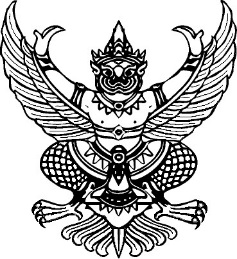      ประกาศองค์การบริหารส่วนตำบลสองแพรกเรื่อง รายงานผลการสำรวจความพึงพอใจของประชาชนในการให้บริการขององค์การบริหารส่วนตำบลสองแพรก ปี 2562*********	ตามที่องค์การบริหารส่วนตำบลสองแพรกได้ดำเนินการสำรวจความพึงพอใจของประชาชนในการให้บริการของหน่วยงาน ปี 2563 โดยได้ดำเนินการสำรวจความพึงพอใจจากผู้มารับบริการในหน่วยงานองค์การบริหารส่วนตำบลสองแพรก ห้วงระยะเวลาตั้งแต่เดือนตุลาคม 2561 ถึง เดือนกันยายน 2562 จากการสุ่มตัวอย่างประชาชนซึ่งมารับบริการต่างๆจำนวน 100 คน	ซึ่งการดำเนินการสำรวจความพึงพอใจประชาชนชนในการให้บริการขององค์การบริหารส่วนตำบลสองแพรกได้สิ้นสุดลงแล้ว จึงขอรายงานผลการสำรวจความพึงพอใจของประชาชนผู้มารับบริการตามผลการสรุปรายละเอียด ดังนี้ 	ตอนที่ 1 ข้อมูลทั่วไปของผู้ตอบสัมภาษณ์		(1) เพศ			1.ชาย  ร้อยละ 55 	2.หญิง    ร้อยละ 45		(2) อายุ			1) 15 – 25 ปี		ร้อยละ 2			2) 26 – 35 ปี 		ร้อยละ 45			3) 36 – 45 ปี		ร้อยละ 21			4) 46 – 55 ปี 		ร้อยละ 23			5) 56 – 65 ปี		ร้อยละ 9			6) มากกว่า 65 ปีขึ้นไป	ร้อยละ 0		(3) ระดับการศึกษา 			1) ต่ำกว่าประถมศึกษา	ร้อยละ 1			2) ประถมศึกษา		ร้อยละ 23			3) มัธยมศึกษาตอนต้น/ปลาย	ร้อยละ 19			4) ปวช ปวส ปวท	ร้อยละ 42			5) อนุปริญญา 		ร้อยละ 8			6) ปริญญาตรี		ร้อยละ 4			7) สูงกว่าปริญญาตรี	ร้อยละ 3		(4) อาชีพ			1) ไม่ได้ประกอบอาชีพ	ร้อยละ 1			2) เกษตรกร รับจ้างทั่วไป ร้อยละ 37			3) ประกอบธุรกิจส่วนตัว	ร้อยละ 21		4) พนักงาน รัฐวิสาหกิจ		ร้อยละ 33		5) ข้าราชการ ลูกจ้างประจำ	ร้อยละ 5		6) ลูกจ้างเอกชน			ร้อยละ 3	ตอนที่ 2 ความพึงพอใจต่อการให้บริการของบริหารส่วนตำบลสองแพรก		1.การให้บริการตรงกับความต้องการของประชาชนในพื้นที่ 			พอใจ  ร้อยละ 91 	ไม่พอใจ	  ร้อยละ 9		2.มีการสอบถามความคิดเห็นของประชาชนก่อนให้บริการและหลังการบริการ			พอใจ	ร้อยละ 90	ไม่พอใจ	  ร้อยละ 10		3.มีการประชาสัมพันธ์ข้อมูลข่าวสารการให้บริการขององค์การบริหารส่วนตำบลสองแพรกเพียงพอและทั่วถึงแก่ผู้รับบริการ			พอใจ	ร้อยละ 80	ไม่พอใจ	ร้อยละ 20 			4.การเปิดโอกาสให้ประชาชนมีส่วนร่วมในการแสดงความคิดเห็นในการดำเนินงานขององค์การบริหารส่วนตำบลสองแพรก			พอใจ   ร้อยละ 85	ไม่พอใจ  ร้อยละ 15		5.มีขั้นตอน การดำเนินงานเป็นไปด้วยความโปร่งใส			พอใจ   ร้อยละ 90	ไม่พอใจ  ร้อยละ 10		6.การดำเนินงานขององค์การบริหารส่วนตำบลสองแพรกเป็นมีความคุ้มค่ากับงบประมาณที่ใช้			พอใจ  ร้อยละ 80	ไม่พอใจ  ร้อยละ 20		7.เปิดโอกาสให้ประชาชนมีส่วนร่วมในการตรวจสอบการดำเนินโครงการ/กิจกรรมขององค์การบริหารส่วนตำบลสองแพรก			พอใจ  ร้อยละ 85	ไม่พอใจ  ร้อยละ 15		8.การให้บริการเป็นไปตามระยะเวลาที่กำหนด			พอใจ   ร้อยละ 90	ไม่พอใจ  ร้อยละ 10		9.การให้บริการด้วยความเป็นกันเอง เสมอภาคเท่าเทียมกันทุกคน			พอใจ  ร้อยละ 90	ไม่พอใจ   ร้อยละ 10		10.ผู้รับบริการได้รับการแก้ไขปัญหาอย่างถูกต้องและรวดเร็ว			พอใจ ร้อยละ 80	ไม่พอใจ   ร้อยละ 20			ผลการสำรวจความพึงพอใจในการให้บริการประชาชนขององค์การบริหารส่วนตำบลสองแพรกในภาพรวมเป็นที่น่าพอใจ คิดเป็นร้อยละ 86.1 ไม่พอใจ คิดเป็นร้อยละ 13.9				จึงประกาศมาเพื่อทราบโดยทั่วกัน                                        ประกาศ ณ วันที่   6  ตุลาคม  2562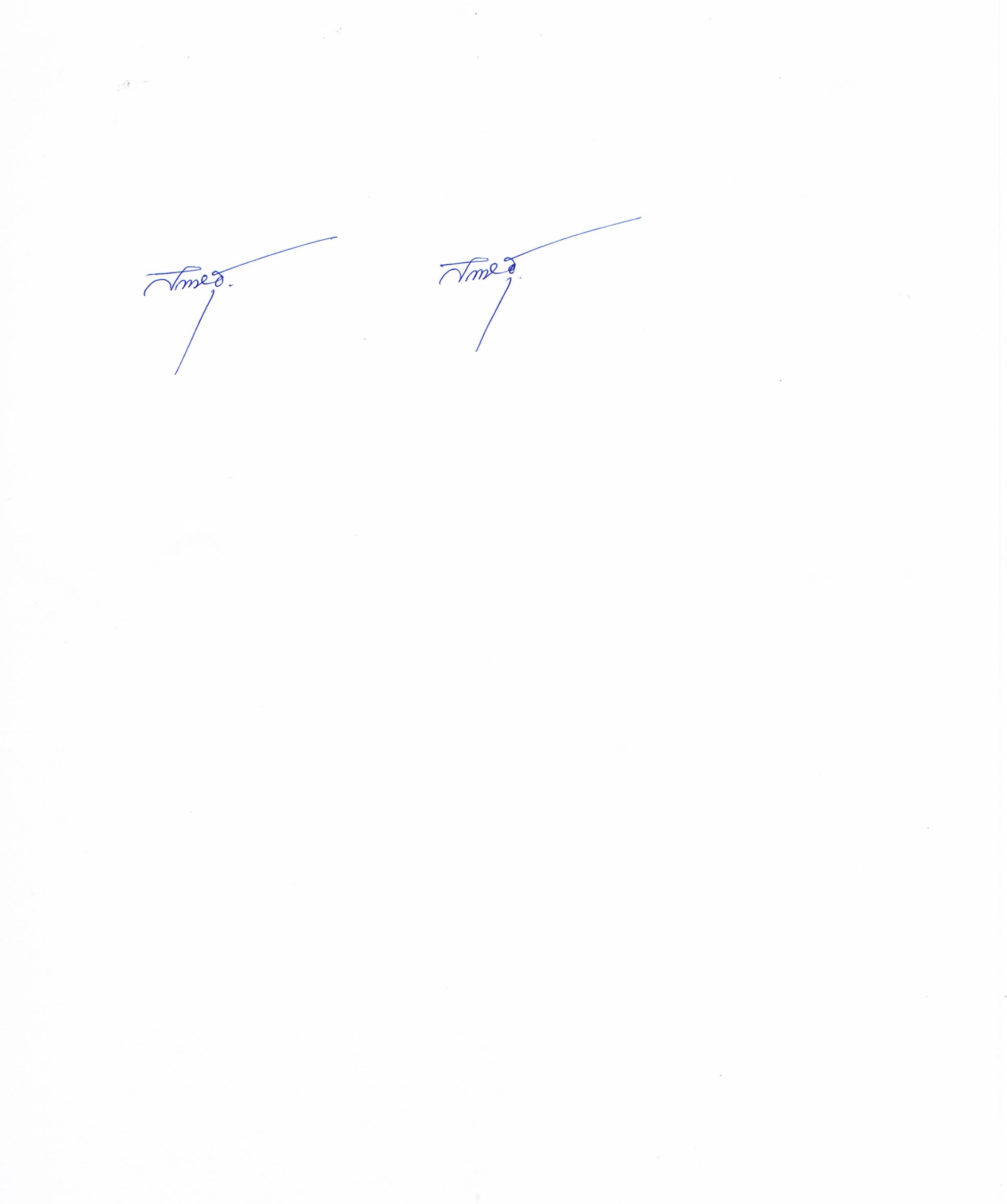 					  (นายสำเริง   อุณห์ไวทยะ) 			             นายกองค์การบริหารส่วนตำบลามสองแพรก